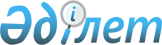 О внесении изменений в решение маслихата района Тереңкөл от 23 декабря 2019 года № 1/52 "О бюджете района Тереңкөл на 2020 - 2022 годы"Решение маслихата района Тереңкөл Павлодарской области от 8 сентября 2020 года № 1/60. Зарегистрировано Департаментом юстиции Павлодарской области 11 сентября 2020 года № 6941
      В соответствии с пунктом 4 статьи 106 Бюджетного кодекса Республики Казахстан от 4 декабря 2008 года, подпунктом 1) пункта 1 статьи 6 Закона Республики Казахстан от 23 января 2001 года "О местном государственном управлении и самоуправлении в Республике Казахстан", маслихат района Тереңкөл РЕШИЛ:
      1. Внести в решение маслихата района Тереңкөл от 23 декабря 2019 года № 1/52 "О бюджете района Тереңкөл на 2020 - 2022 годы" (зарегистрированное в Реестре государственной регистрации нормативных правовых актов за № 6675, опубликованное 30 декабря 2019 года в Эталонном контрольном банке нормативных правовых актов Республики Казахстан в электронном виде) следующие изменения:
      1) пункт 1 указанного решения изложить в следующей редакции:
      "1. Утвердить бюджет района Тереңкөл на 2020 - 2022 годы согласно приложениям 1, 2, 3, в том числе на 2020 год в следующих объемах:
      1) доходы – 7 109 737 тысяч тенге, в том числе:
      налоговые поступления – 700 355 тысяч тенге;
      неналоговые поступления – 7 910 тысяч тенге;
      поступления от продажи основного капитала – 6 605 тысяч тенге;
      поступления трансфертов – 6 394 867 тысяч тенге;
      2) затраты – 8 556 129 тысяч тенге; 
      3) чистое бюджетное кредитование – 118 624 тысячи тенге, в том числе:
      бюджетные кредиты – 155 084 тысячи тенге;
      погашение бюджетных кредитов – 36 460 тысяч тенге;
      4) сальдо по операциям с финансовыми активами – равно нулю;
      5) дефицит (профицит) бюджета – -1 565 016 тысяч тенге;
      6) финансирование дефицита (использование профицита) бюджета – 1 565 016 тысяч тенге.";
      2) пункт 6 указанного решения изложить в следующей редакции:
      "6. Предусмотреть в бюджете района Тереңкөл на 2020 год целевые текущие трансферты бюджетам сельских округов в следующих размерах:
      51 954 тысячи тенге – на приобретение школьных автотранспортных средств для подвоза учащихся; 
      17 793 тысячи тенге – на увеличение оплаты труда педагогов государственных организаций дошкольного образования;
      3 235 тысяч тенге – на доплату за квалификационную категорию педагогам государственных организаций дошкольного образования;
      1 360 тысяч тенге – на установление доплат к должностному окладу за особые условия труда управленческому и основному персоналу в организациях культуры и архивных учреждениях;
      17 911 тысяч тенге – на проведение мероприятий в сфере коммунального хозяйства;
      29 496 тысяч тенге – на проведение среднего ремонта внутрипоселковых дорог в селе Теренколь;
      9 984 тысячи тенге – на проведение мероприятий по благоустройству в селе Теренколь;
      108 282 тысячи тенге – на внедрение новой системы оплаты труда государственным служащим местных исполнительных органов по факторно - балльной шкале;
      340 000 тысяч тенге – на обеспечение занятости за счет развития инфраструктуры и жилищно-коммунального хозяйства в рамках Дорожной карты занятости на 2020 - 2021 годы;
      3 750 тысяч тенге – на освещение улиц в селе Теренколь.";
      3) приложение 1 к указанному решению изложить в новой редакции согласно приложению к настоящему решению.
      2. Контроль за исполнением настоящего решения возложить на постоянную планово - бюджетную комиссию районного маслихата.
      3. Настоящее решение вводится в действие с 1 января 2020 года. Бюджет района Тереңкөл на 2020 год
(с изменениями)
					© 2012. РГП на ПХВ «Институт законодательства и правовой информации Республики Казахстан» Министерства юстиции Республики Казахстан
				
      Председатель сессии маслихата района Тереңкөл 

Г. Базарбаева

      Секретарь маслихата района Тереңкөл 

С. Баяндинов
Приложение 1
к решению маслихата района
Тереңкөл
от 23 декабря 2019 года
№ 1/52
Категория
Категория
Категория
Категория
Сумма (тысяч тенге)
Класс
Класс
Класс
Сумма (тысяч тенге)
Подкласс
Подкласс
Сумма (тысяч тенге)
Наименование
Сумма (тысяч тенге)
1
2
3
4
5
1. Доходы
7 109 737
1
Налоговые поступления
700 355
01
Подоходный налог 
359 513
1
Корпоративный подоходный налог
67 709
2
Индивидуальный подоходный налог
291 804
03
Социальный налог
253 954
1
Социальный налог
253 954
04
Налоги на собственность
73 103
1
Налоги на имущество
73 103
05
Внутренние налоги на товары, работы и услуги
11 742
2
Акцизы
1 957
3
Поступления за использование природных и других ресурсов
5 296
4
Сборы за ведение предпринимательской и профессиональной деятельности
4 489
08
Обязательные платежи, взимаемые за совершение юридически значимых действий и (или) выдачу документов уполномоченными на то государственными органами или должностными лицами
2 043
1
Государственная пошлина
2 043
2
Неналоговые поступления
7 910
01
Доходы от государственной собственности
5 689
4
Доходы на доли участия в юридических лицах, находящиеся в государственной собственности
5
5
Доходы от аренды имущества, находящегося в государственной собственности
5 634
7
Вознаграждения по кредитам, выданным из государственного бюджета
50
04
Штрафы, пени, санкции, взыскания, налагаемые государственными учреждениями, финансируемыми из государственного бюджета, а также содержащимися и финансируемыми из бюджета (сметы расходов) Национального Банка Республики Казахстан
899
1
Штрафы, пени, санкции, взыскания, налагаемые государственными учреждениями, финансируемыми из государственного бюджета, а также содержащимися и финансируемыми из бюджета (сметы расходов) Национального Банка Республики Казахстан, за исключением поступлений от организаций нефтяного сектора и в Фонд компенсации потерпевшим
899
06
Прочие неналоговые поступления
1 322
1
Прочие неналоговые поступления
1 322
3
Поступления от продажи основного капитала
6 605
01
Продажа государственного имущества, закрепленного за государственными учреждениями 
4 978
1
Продажа государственного имущества, закрепленного за государственными учреждениями
4 978
03
Продажа земли и нематериальных активов
1 627
1
Продажа земли
1 400
2
Продажа нематериальных активов
227
4
Поступления трансфертов
6 394 867
02
Трансферты из вышестоящих органов государственного управления
6 394 867
2
Трансферты из областного бюджета
6 394 867
Функциональная группа
Функциональная группа
Функциональная группа
Функциональная группа
Функциональная группа
Сумма (тысяч тенге)
Функциональная подгруппа
Функциональная подгруппа
Функциональная подгруппа
Функциональная подгруппа
Сумма (тысяч тенге)
Администратор бюджетных программ
Администратор бюджетных программ
Администратор бюджетных программ
Сумма (тысяч тенге)
Программа
Программа
Сумма (тысяч тенге)
Наименование
Сумма (тысяч тенге)
1
2
3
4
5
6
2. Затраты
8 556 129
01
Государственные услуги общего характера
824 213
1
Представительные, исполнительные и другие органы, выполняющие общие функции государственного управления
185 704
112
Аппарат маслихата района (города областного значения)
23 551
001
Услуги по обеспечению деятельности маслихата района (города областного значения)
23 551
122
Аппарат акима района (города областного значения)
162 153
001
Услуги по обеспечению деятельности акима района (города областного значения)
160 099
003
Капитальные расходы государственного органа
2 054
2
Финансовая деятельность
135 236
452
Отдел финансов района (города областного значения)
135 236
001
Услуги по реализации государственной политики в области исполнения бюджета и управления коммунальной собственностью района (города областного значения)
25 557
003
Проведение оценки имущества в целях налогообложения
797
018
Капитальные расходы государственного органа
600
113
Целевые текущие трансферты нижестоящим бюджетам
108 282
5
Планирование и статистическая деятельность
33 444
453
Отдел экономики и бюджетного планирования района (города областного значения)
33 444
001
Услуги по реализации государственной политики в области формирования и развития экономической политики, системы государственного планирования
33 144
004
Капитальные расходы государственного органа
300
9
Прочие государственные услуги общего характера
469 829
458
Отдел жилищно-коммунального хозяйства, пассажирского транспорта и автомобильных дорог района (города областного значения)
420 311
001
Услуги по реализации государственной
19 170
политики на местном уровне в области жилищно-коммунального хозяйства, пассажирского транспорта и автомобильных дорог
113
Целевые текущие трансферты нижестоящим бюджетам
401 141
475
Отдел предпринимательства, сельского хозяйства и ветеринарии района (города областного значения)
49 518
001
Услуги по реализации государственной политики на местном уровне в области развития предпринимательства, сельского хозяйства и ветеринарии
49 518
02
Оборона
19 158
1
Военные нужды
13 691
122
Аппарат акима района (города областного значения)
13 691
005
Мероприятия в рамках исполнения всеобщей воинской обязанности
13 691
2
Организация работы по чрезвычайным ситуациям
5 467
122
Аппарат акима района (города областного значения)
5 467
006
Предупреждение и ликвидация чрезвычайных ситуаций масштаба района (города областного значения)
1 180
007
Мероприятия по профилактике и тушению степных пожаров районного (городского) масштаба, а также пожаров в населенных пунктах, в которых не созданы органы государственной противопожарной службы
4 287
03
Общественный порядок, безопасность, правовая, судебная, уголовно-исполнительная деятельность
11 000
9
Прочие услуги в области общественного порядка и безопасности
11 000
458
Отдел жилищно-коммунального хозяйства, пассажирского транспорта и автомобильных дорог района (города областного значения)
11 000
021
Обеспечение безопасности дорожного движения в населенных пунктах
11 000
04
Образование
3 810 603
1
Дошкольное воспитание и обучение
167 936
464
Отдел образования района (города областного значения)
167 936
040
Реализация государственного образовательного заказа в дошкольных организациях образования
167 936
2
Начальное, основное среднее и общее среднее образование
3 273 871
464
Отдел образования района (города областного значения)
3 176 020
003
Общеобразовательное обучение
3 060 146
006
Дополнительное образование для детей 
115 874
802
Отдел культуры, физической культуры и спорта района (города областного значения)
97 851
017
Дополнительное образование для детей и юношества по спорту
97 851
9
Прочие услуги в области образования
368 796
464
Отдел образования района (города областного значения)
368 796
001
Услуги по реализации государственной политики на местном уровне в области образования 
22 657
005
Приобретение и доставка учебников, учебно-методических комплексов для государственных учреждений образования района (города областного значения)
37 318
007
Проведение школьных олимпиад, внешкольных мероприятий и конкурсов районного (городского) масштаба
711
015
Ежемесячные выплаты денежных средств опекунам (попечителям) на содержание ребенка-сироты (детей-сирот), и ребенка (детей), оставшегося без попечения родителей 
10 707
023
Методическая работа
22 764
067
Капитальные расходы подведомственных государственных учреждений и организаций
201 657
113
Целевые текущие трансферты нижестоящим бюджетам
72 982
06
Социальная помощь и социальное обеспечение
558 768
1
Социальное обеспечение
165 891
451
Отдел занятости и социальных программ района (города областного значения)
140 830
005
Государственная адресная социальная помощь
140 830
464
Отдел образования района (города областного значения)
25 061
030
Содержание ребенка (детей), переданного патронатным воспитателям
25 061
2
Социальная помощь
326 578
451
Отдел занятости и социальных программ района (города областного значения)
326 578
002
Программа занятости
215 799
004
Оказание социальной помощи на приобретение топлива специалистам здравоохранения, образования, социального обеспечения, культуры, спорта и ветеринарии в сельской местности в соответствии с законодательством Республики Казахстан
10 318
007
Социальная помощь отдельным категориям
50 625
нуждающихся граждан по решениям местных представительных органов
010
Материальное обеспечение детей-инвалидов, воспитывающихся и обучающихся на дому
91
017
Обеспечение нуждающихся инвалидов обязательными гигиеническими средствами и предоставление услуг специалистами жестового языка, индивидуальными помощниками в соответствии с индивидуальной программой реабилитации инвалида
12 915
023
Обеспечение деятельности центров занятости населения
36 830
9
Прочие услуги в области социальной помощи и социального обеспечения
66 299
451
Отдел занятости и социальных программ района (города областного значения)
66 299
001
Услуги по реализации государственной политики на местном уровне в области обеспечения занятости и реализации социальных программ для населения
35 274
011
Оплата услуг по зачислению, выплате и доставке пособий и других социальных выплат
6 097
021
Капитальные расходы государственного органа
7 120
050
Обеспечение прав и улучшение качества жизни инвалидов в Республике Казахстан
10 611
054
Размещение государственного социального заказа в неправительственных организациях
7 197
07
Жилищно-коммунальное хозяйство
595 583
1
Жилищное хозяйство
241 380
458
Отдел жилищно-коммунального хозяйства, пассажирского транспорта и автомобильных дорог района (города областного значения)
68 180
003
Организация сохранения государственного жилищного фонда
1 950
004
Обеспечение жильем отдельных категорий граждан
11 000
070
Возмещение платежей населения по оплате коммунальных услуг в режиме чрезвычайного положения в Республике Казахстан
55 230
472
Отдел строительства, архитектуры и градостроительства района (города областного значения)
173 200
003
Проектирование и (или) строительство, реконструкция жилья коммунального жилищного фонда
5 200
090
Приобретение служебного жилища, инженерно-коммуникационной инфраструктуры в рамках Государственной
168 000
программы развития продуктивной занятости и массового предпринимательства на 2017 – 2021 годы "Еңбек"
2
Коммунальное хозяйство
352 901
458
Отдел жилищно-коммунального хозяйства, пассажирского транспорта и автомобильных дорог района (города областного значения)
124 837
012
Функционирование системы водоснабжения и водоотведения
100 256
026
Организация эксплуатации тепловых сетей, находящихся в коммунальной собственности районов (городов областного значения)
6 581
028
Развитие коммунального хозяйства
18 000
472
Отдел строительства, архитектуры и градостроительства района (города областного значения)
228 064
005
Развитие коммунального хозяйства
10 466
058
Развитие системы водоснабжения и водоотведения в сельских населенных пунктах
217 598
3
Благоустройство населенных пунктов
1 302
458
Отдел жилищно-коммунального хозяйства, пассажирского транспорта и автомобильных дорог района (города областного значения)
1 302
016
Обеспечение санитарии населенных пунктов
371
018
Благоустройство и озеленение населенных пунктов
931
08
Культура, спорт, туризм и информационное пространство
492 894
1
Деятельность в области культуры
197 558
472
Отдел строительства, архитектуры и градостроительства района (города областного значения)
1 300
011
Развитие объектов культуры
1 300
802
Отдел культуры, физической культуры и спорта района (города областного значения)
196 258
005
Поддержка культурно-досуговой работы
196 258
2
Спорт
52 502
472
Отдел строительства, архитектуры и градостроительства района (города областного значения)
49 529
008
Развитие объектов спорта
49 529
802
Отдел культуры, физической культуры и спорта района (города областного значения)
2 973
007
Проведение спортивных соревнований на районном (города областного значения) уровне
2 226
008
Подготовка и участие членов сборных команд района (города областного значения) по различным видам спорта на областных спортивных соревнованиях
747
3
Информационное пространство
89 575
470
Отдел внутренней политики и развития языков района (города областного значения)
24 743
005
Услуги по проведению государственной информационной политики
23 331
008
Развитие государственного языка и других языков народа Казахстана
1 412
802
Отдел культуры, физической культуры и спорта района (города областного значения)
64 832
004
Функционирование районных (городских) библиотек
64 832
9
Прочие услуги по организации культуры, спорта, туризма и информационного пространства
153 259
470
Отдел внутренней политики и развития языков района (города областного значения)
29 940
001
Услуги по реализации государственной политики на местном уровне в области информации, укрепления государственности и формирования социального оптимизма граждан, развития языков
16 393
004
Реализация мероприятий в сфере молодежной политики
13 547
802
Отдел культуры, физической культуры и спорта района (города областного значения)
123 319
001
Услуги по реализации государственной политики на местном уровне в области культуры, физической культуры и спорта
26 262
003
Капитальные расходы государственного органа
554
032
Капитальные расходы подведомственных государственных учреждений и организаций
95 143
113
Целевые текущие трансферты нижестоящим бюджетам
1 360
10
Сельское, водное, лесное, рыбное хозяйство, особо охраняемые природные территории, охрана окружающей среды и животного мира, земельные отношения
1 289 455
1
Сельское хозяйство
1 240 018
472
Отдел строительства, архитектуры и градостроительства района (города областного значения)
1 211 035
010
Развитие объектов сельского хозяйства
1 211 035
475
Отдел предпринимательства, сельского хозяйства и ветеринарии района (города областного значения)
28 983
007
Организация отлова и уничтожения бродячих собак и кошек
1 046
013
Проведение противоэпизоотических мероприятий
25 570
047
Возмещение владельцам стоимости обезвреженных (обеззараженных) и переработанных без изъятия животных, продукции и сырья животного происхождения, представляющих опасность для здоровья животных и человека
2 367
6
Земельные отношения
19 483
463
Отдел земельных отношений района (города областного значения)
19 483
001
Услуги по реализации государственной политики в области регулирования земельных отношений на территории района (города областного значения)
17 483
006
Землеустройство, проводимое при установлении границ районов, городов областного значения, районного значения, сельских округов, поселков, сел
1 000
007
Капитальные расходы государственного органа
1 000
9
Прочие услуги в области сельского, водного, лесного, рыбного хозяйства, охраны окружающей среды и земельных отношений
29 954
453
Отдел экономики и бюджетного планирования района (города областного значения)
29 954
099
Реализация мер по оказанию социальной поддержки специалистов
29 954
11
Промышленность, архитектурная, градостроительная и строительная деятельность
29 314
2
Архитектурная, градостроительная и строительная деятельность
29 314
472
Отдел строительства, архитектуры и градостроительства района (города областного значения)
29 314
001
Услуги по реализации государственной политики в области строительства, архитектуры и градостроительства на местном уровне
28 714
015
Капитальные расходы государственного органа
600
12
Транспорт и коммуникации
260 010
1
Автомобильный транспорт
254 229
458
Отдел жилищно-коммунального хозяйства, пассажирского транспорта и автомобильных дорог района (города областного значения)
254 229
023
Обеспечение функционирования автомобильных дорог
20 024
051
Реализация приоритетных проектов транспортной инфраструктуры
234 205
9
Прочие услуги в сфере транспорта и
5 781
коммуникаций
458
Отдел жилищно-коммунального хозяйства, пассажирского транспорта и автомобильных дорог района (города областного значения)
5 781
037
Субсидирование пассажирских перевозок по социально значимым городским (сельским), пригородным и внутрирайонным сообщениям
5 781
13
Прочие
13 794
3
Поддержка предпринимательской деятельности и защита конкуренции
122
475
Отдел предпринимательства, сельского хозяйства и ветеринарии района (города областного значения)
122
014
Поддержка предпринимательской деятельности
122
9
Прочие
13 672
452
Отдел финансов района (города областного значения)
13 672
012
Резерв местного исполнительного органа района (города областного значения)
13 672
14
Обслуживание долга
50
1
Обслуживание долга
50
452
Отдел финансов района (города областного значения)
50
013
Обслуживание долга местных исполнительных органов по выплате вознаграждений и иных платежей по займам из областного бюджета
50
15
Трансферты
651 287
1
Трансферты
651 287
452
Отдел финансов района (города областного значения)
651 287
006
Возврат неиспользованных (недоиспользованных) целевых трансфертов
138
024
Целевые текущие трансферты из нижестоящего бюджета на компенсацию потерь вышестоящего бюджета в связи с изменением законодательства
18 362
038
Субвенции
632 643
054
Возврат сумм неиспользованных (недоиспользованных) целевых трансфертов, выделенных из республиканского бюджета за счет целевого трансферта из Национального фонда Республики Казахстан
144
3. Чистое бюджетное кредитование
118 624
Бюджетные кредиты
155 084
10
Сельское, водное, лесное, рыбное хозяйство, особо охраняемые природные территории, охрана окружающей среды и животного мира, земельные отношения
155 084
9
Прочие услуги в области сельского, водного,
155 084
лесного, рыбного хозяйства, охраны окружающей среды и земельных отношений
453
Отдел экономики и бюджетного планирования района (города областного значения)
155 084
006
Бюджетные кредиты для реализации мер социальной поддержки специалистов
155 084
5
Погашение бюджетных кредитов
36 460
1
Погашение бюджетных кредитов
36 460
1
Погашение бюджетных кредитов, выданных из государственного бюджета
36 460
4..Сальдо по операциям с финансовыми активами
0
5. Дефицит (профицит) бюджета
-1 565 016
6..Финансирование дефицита (использование профицита) бюджета
1 565 016
7
Поступления займов
1 430 594
1
Внутренние государственные займы
1 430 594
2
Договоры займа
1 430 594